MapnetWeb Aksè pou paran Paran yo ka ale sou site Leeschools.net la pou yo genyen enfòmasyon sou li kote bis timoun li a ap kanpe, paran yo ap klike sou imaj ki genyen ti bis la sou,pou .Fanmi yo konnen ke chak Distri Eskolè genyen yon lyen ak wout bis yo.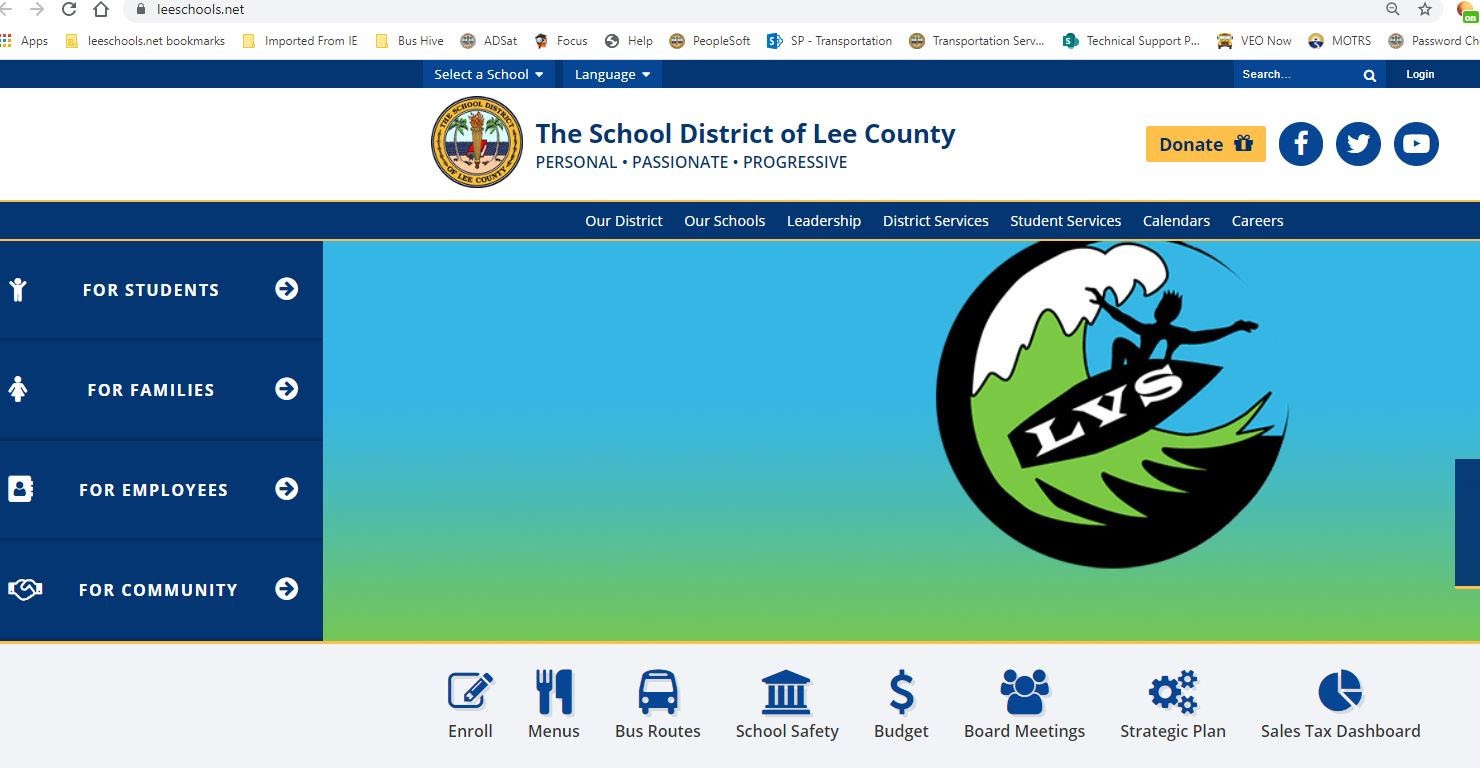 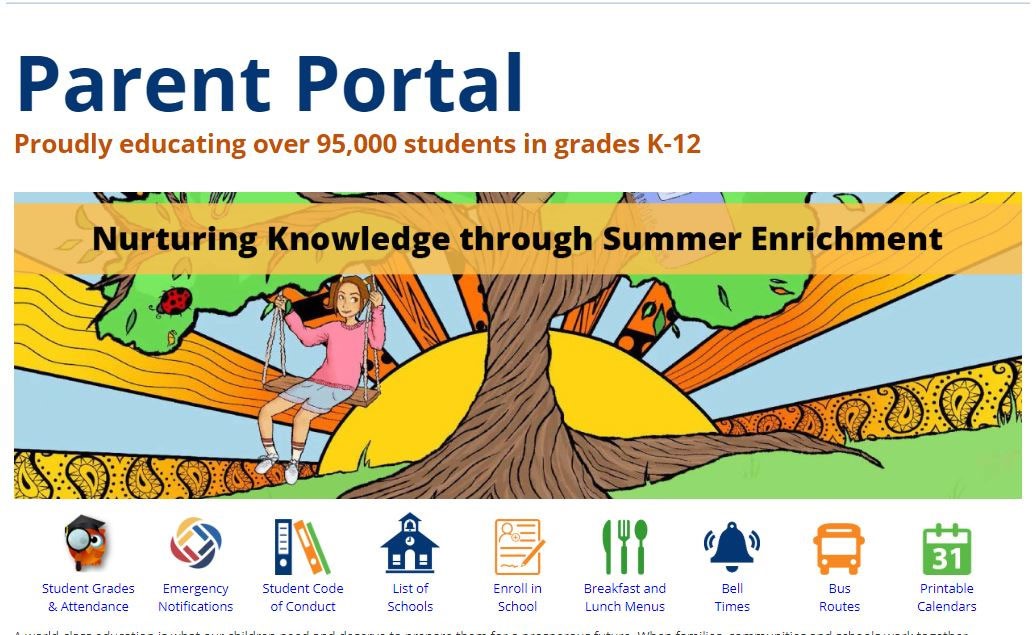 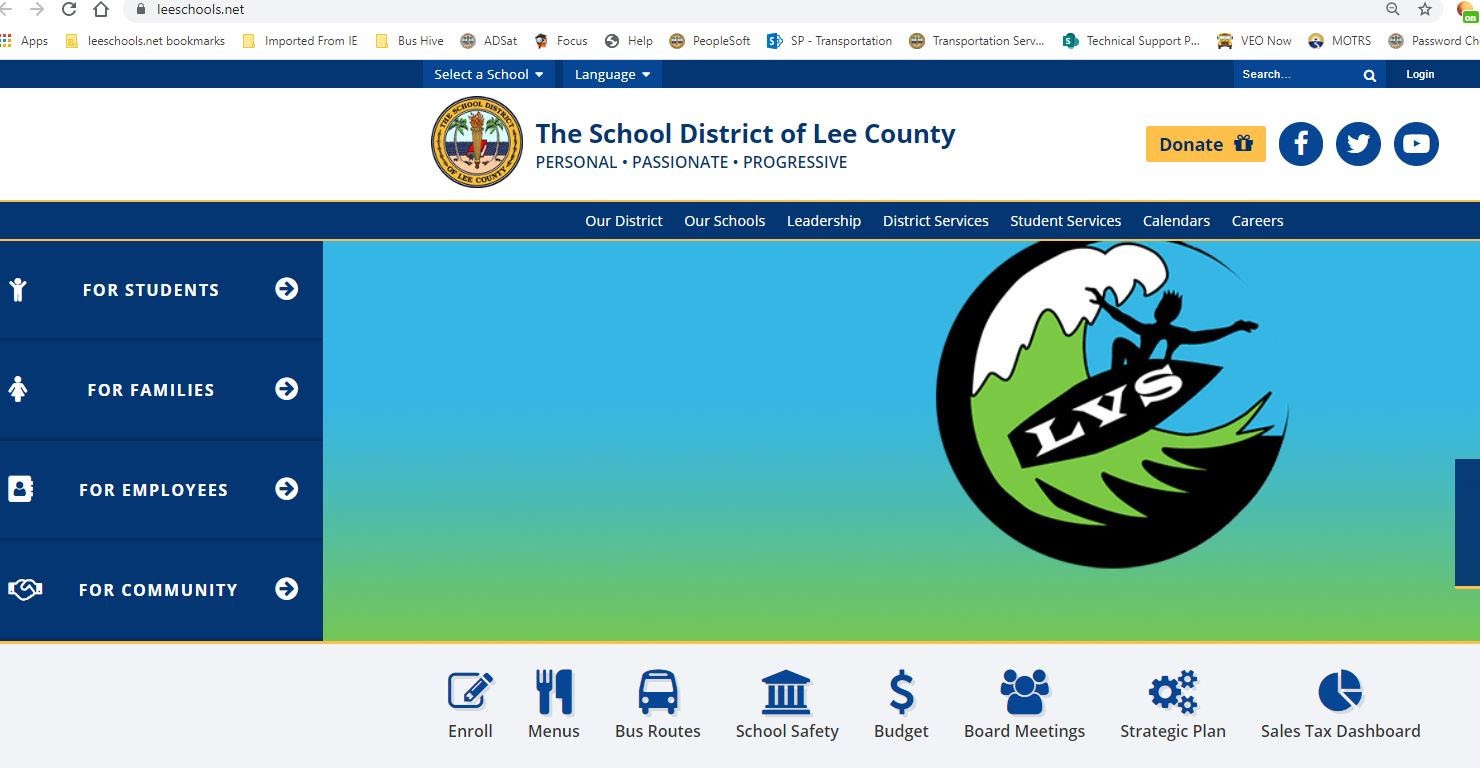 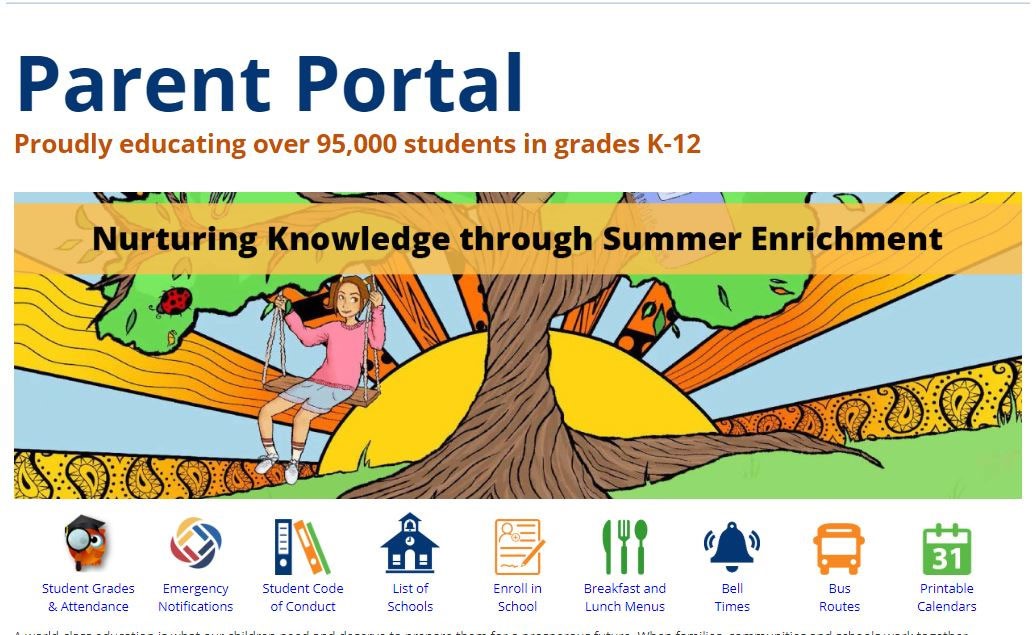 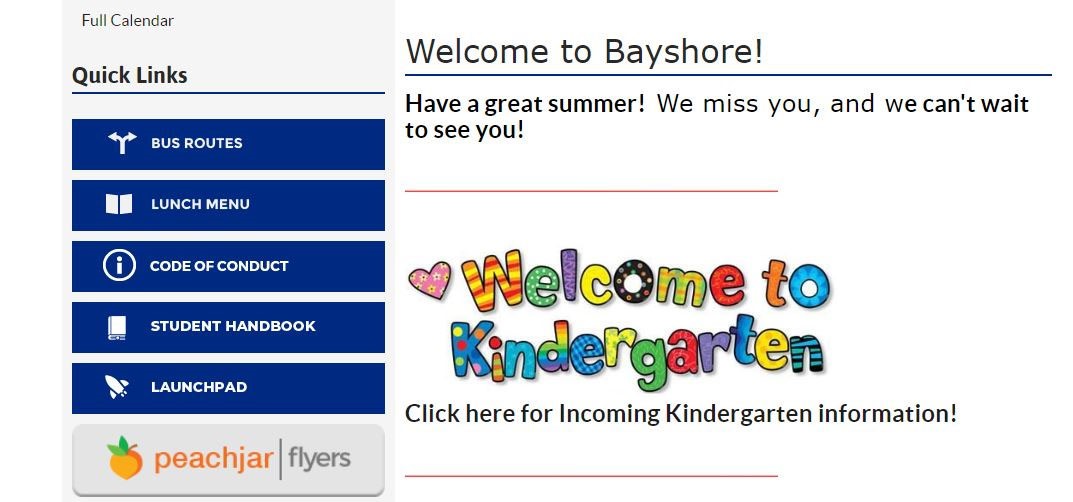 Paran yo ka klike sou nenpòt lyen ki genyen wout bis yo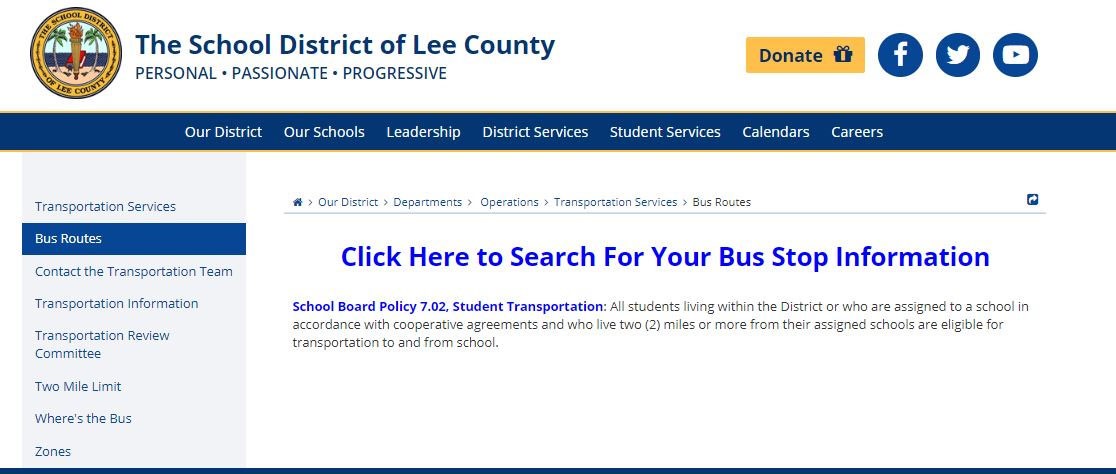 Paran klike isit`` klike pou ou ka chèche enfòmasyon sou ki kote bis ou ap kanpe``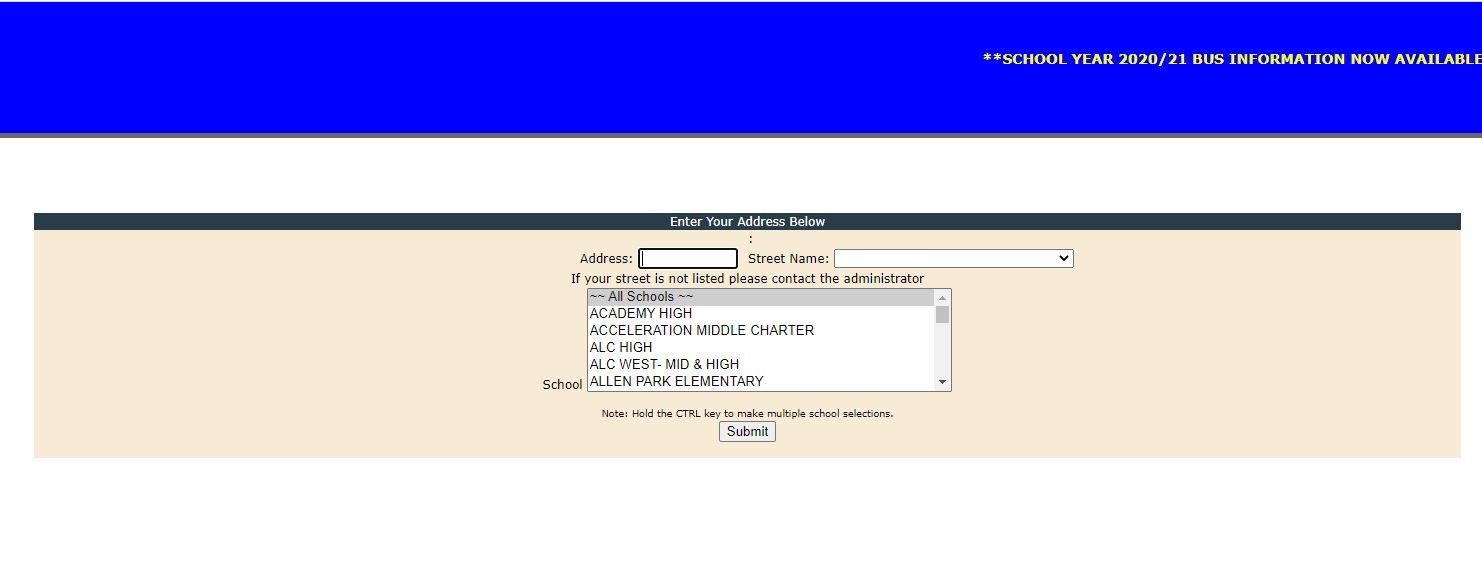 Paran tape adrès ou epi chèche lekol pitit ou a